Etiquettes offertes par Verom de   http://verom.canalblog.com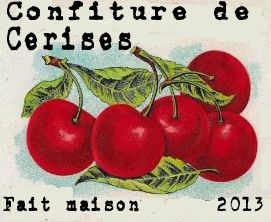 